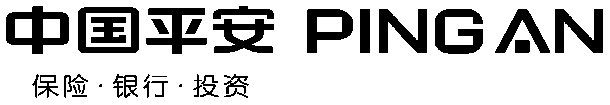 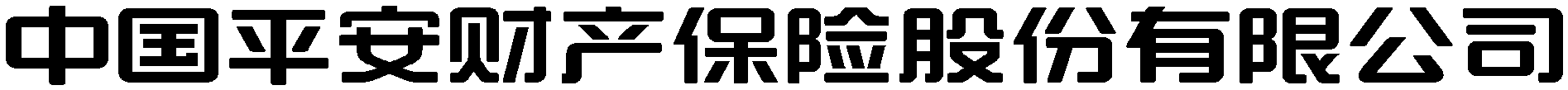 平安运动保险案件快速理赔处理表被保险人：必须是投保单位名称         保单号码：11209601900****         报案号：一.索赔申请（出险时间、地点、原因、经过及索赔明细）：     学生球员***（2004-09-01）2017-01-05在上海***球场或体育馆训练时，不慎受伤，送上海***医院首症检查治疗，由于小腿骨折进行住院手术治疗，费用约12000元。现康复中（或已康复）。医疗费用已由投保单位支付（如果是单位工作人员支付，也是写投保单位支付）或医疗费用已由伤者家长支付，联系电话：1333*****二.查勘意见：被保险人签章：                             理赔人：联系电话：                                 联系电话：                                 日期：                                     日期：三.赔付协议及权益转让：经双方友好协商，本次事故的最终赔付金额为人民币(小写)                    (大写)                          。被保险人同意接受该赔款作为本次事故的最终赔付金额，并申请将该赔款转账至以受益人下账户：户名：   名字或单位名称          账号：   ************************                    开户行：***银行***分行*****支行（或****营业所）被保险人(受益人)收到上述赔款后不再就本次事故向保险人提出任何索赔，并保证以上帐户信息为受益人的合法、真实、准确的帐户信息，否则承担相应法律责任。本协议为一次性赔偿协议，自签署之日起生效。被保险人签章：                             受益人签字：日期：                                     日期：